Załącznik nr 1 do Regulaminu postępowania w sprawie nadania stopnia doktora w Uniwersytecie Medycznym w Łodzi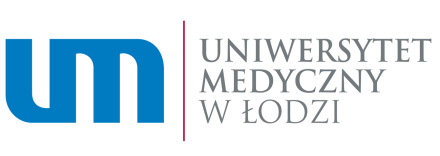 Łódź, ...................................………………………………………………………. (imię i nazwisko Kandydata oraz tytuł zawodowy)…………………………………………………..….     (PESEL doktoranta)
…………………………………………………..….                                 (e-mail Kandydata)
Przewodnicząca Rady Nauk Medycznych
prof. dr hab. n. med. Marzenna ZielińskaWNIOSEK o wyznaczenie promotora/promotorówZwracam się z prośbą o wyznaczenie promotora/promotorów mojej rozprawy doktorskiej na temat: ............................................................................................................................................……..........................................................................................................................................................................................w osobie/osobach: ……………………………………………………… 			…………………………………(tytuł, stopień naukowy, imię i nazwisko promotora) 				(PESEL promotora)……………………………………………………… 			…………………………………(tytuł, stopień naukowy, imię i nazwisko promotora) 				(PESEL promotora)……………………………...… (data i podpis Kandydata) 1. Wyrażam zgodę na pełnienie funkcji promotora w powyższym postępowaniu.2. Oświadczam, że spełniam wymagania określone w § 3 Regulaminu postępowania w sprawie nadaniastopnia doktora w Uniwersytecie Medycznym w Łodzi.…….…………………………………………………………….. (podpis osoby wyrażającej zgodę na objęcie funkcji promotora)…….…………………………………………………………….. (podpis osoby wyrażającej zgodę na objęcie funkcji promotora)